اختبار الكفايات اللغوية2 -1 – اختبار الكفاية الإملائية   – للعام الدراسي 1444هـاختر الإجابة الصحيحة فيما يأتي رابط الإجابة عن الاختبار https://youtu.be/btcRslhZHeoالمملكة العربية السعوديةوزارة التعليمإدارة التعليم .................مدرسة : ......................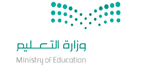 المادة : الكفايات اللغوية 2-1الصف :الثاني  الثانوي مسارات الزمن : ساعة اسم الطالب : ........................................................................................................الصف : الثاني  الثانوي  مسارات   (      )  201- 3.المجموعة التي كتبت بشكل صحيح .....1- 3.المجموعة التي كتبت بشكل صحيح .....1- 3.المجموعة التي كتبت بشكل صحيح .....أ- مسعى- دعا - مهما.ب – مسعى- دعى- مهمىجـ -  مسعا- دعا- مهما2- تحذف ( ال) التعريف من الكلمة إذا دخلت عليها اللام الجر , مثل :2- تحذف ( ال) التعريف من الكلمة إذا دخلت عليها اللام الجر , مثل :2- تحذف ( ال) التعريف من الكلمة إذا دخلت عليها اللام الجر , مثل :أ- للغة.ب – للكتاب.جـ - للمدرسة.3- " ( خرجتُ مبكراً و لاكن الطريق مُزدحم  ) الخطأ في هذه الجملة هي الكلمة :3- " ( خرجتُ مبكراً و لاكن الطريق مُزدحم  ) الخطأ في هذه الجملة هي الكلمة :3- " ( خرجتُ مبكراً و لاكن الطريق مُزدحم  ) الخطأ في هذه الجملة هي الكلمة :أ- مبكرا   ب –  لاكن                   جـ - مزدحم 4- أسرع .......أتأخر4- أسرع .......أتأخر4- أسرع .......أتأخرأ- لئلاب – لأن لا .جـ -  لكي لا 5 – اختر الكلمة المناسبة لإكمال الجملة ( ............. ذكر الله ) :.5 – اختر الكلمة المناسبة لإكمال الجملة ( ............. ذكر الله ) :.5 – اختر الكلمة المناسبة لإكمال الجملة ( ............. ذكر الله ) :.أ – لا تنسيب- لا تنس           جـ - لا تنسا     6-  "حدد الجملة التي كتبت بشكل صحيح  :6-  "حدد الجملة التي كتبت بشكل صحيح  :6-  "حدد الجملة التي كتبت بشكل صحيح  :أ- " يا ابن الأكرمينب – يا بن الأكرمين جـ -  عمر ابن الخطاب7-  كتب الألف في كلمة " أعيا" قائمة:7-  كتب الألف في كلمة " أعيا" قائمة:7-  كتب الألف في كلمة " أعيا" قائمة:أ- لأنها أكثر من ثلاثة ب – لأنها سبقت بياءجـ -  لأن أصل الألف واو8-( جلستُ بجانب نهرٍ ......  ):8-( جلستُ بجانب نهرٍ ......  ):8-( جلستُ بجانب نهرٍ ......  ):أ- جاري  ب – جارٍ .جـ - جاريا      9-  حدد المثال الذي فيه خطأ إملائي :9-  حدد المثال الذي فيه خطأ إملائي :9-  حدد المثال الذي فيه خطأ إملائي :أ- كيفما اجتهدت نجحتب – عندما اجتهدت نجحتجـ - كل ما اجتهدت نجحت10-  من المواضع التي يجب فيها وصل الكلمات:10-  من المواضع التي يجب فيها وصل الكلمات:10-  من المواضع التي يجب فيها وصل الكلمات:أ- كلمة (ابن) بين علمين.ب – تأخر حرف الجر عن مَنْ الاستفهاميةجـ - كل كلمتين دمجتا في اللفظ للدلالة على مسمى واحد مثل: بعلبك.11- تكتب الألف المتطرفة على صورة ( ى ) في كلمة "اهتدى" . .11- تكتب الألف المتطرفة على صورة ( ى ) في كلمة "اهتدى" . .11- تكتب الألف المتطرفة على صورة ( ى ) في كلمة "اهتدى" . .أ-  أكثر من ثلاثي . ب –أصل الألف  ياء جـ -  أصل ألفها الواو.12-   تكتب الألف المتطرفة على صورة ( ا ) في كلمة "أعيا":12-   تكتب الألف المتطرفة على صورة ( ا ) في كلمة "أعيا":12-   تكتب الألف المتطرفة على صورة ( ا ) في كلمة "أعيا":أ-  أكثر من ثلاثة أحرف. ب –لأنها سبقت بياء جـ -  أصل ألفها الواو.13- .......الزجاج؟ 13- .......الزجاج؟ 13- .......الزجاج؟ أ- مما ب – مم  جـ من ما  .14-  اختر الكلمة المناسبة لإكمال الجملة ( مساحة هذه الأرض ............. متر ) :14-  اختر الكلمة المناسبة لإكمال الجملة ( مساحة هذه الأرض ............. متر ) :14-  اختر الكلمة المناسبة لإكمال الجملة ( مساحة هذه الأرض ............. متر ) :أ- تسع مئةب – تسعمائةجـ -  تسعة مئة15-اختر الكلمة المناسبة لإكمال الجملة ( من طلب ............. سهر الليالي ) :15-اختر الكلمة المناسبة لإكمال الجملة ( من طلب ............. سهر الليالي ) :15-اختر الكلمة المناسبة لإكمال الجملة ( من طلب ............. سهر الليالي ) :أ- العلاب – العلى      جـ -  العلي    16-ابتعدت ......يغضب الله.16-ابتعدت ......يغضب الله.16-ابتعدت ......يغضب الله.أ- عمَّ .ب – عن ما  جـ -  عمّا .17- تحذف الألف خطا لا لفظا من الكلمة :17- تحذف الألف خطا لا لفظا من الكلمة :17- تحذف الألف خطا لا لفظا من الكلمة :أ- الرحيم.ب – الرحمن.جـ -  موسى .18- ضع في الفراغ الكلمة المناسبة " ألف متطرفة وقعت خامسة الأحرف " ( جلستُ قرب .......... ) :18- ضع في الفراغ الكلمة المناسبة " ألف متطرفة وقعت خامسة الأحرف " ( جلستُ قرب .......... ) :18- ضع في الفراغ الكلمة المناسبة " ألف متطرفة وقعت خامسة الأحرف " ( جلستُ قرب .......... ) :أ- مرتضىب – مستشفىجـ -  عيسى  19-  اختر الكلمة المناسبة لإكمال الجملة ( الأطباء ............. ) : 19-  اختر الكلمة المناسبة لإكمال الجملة ( الأطباء ............. ) : 19-  اختر الكلمة المناسبة لإكمال الجملة ( الأطباء ............. ) : أ- اجتهدواب – اجتهدو.جـ -  اجتهد     20-اختر الكلمة المكتوبة بصورة صحيحة فيما يلي :20-اختر الكلمة المكتوبة بصورة صحيحة فيما يلي :20-اختر الكلمة المكتوبة بصورة صحيحة فيما يلي :أ- هولندب – دعى.جـ -  هدى